Curriculum Vitae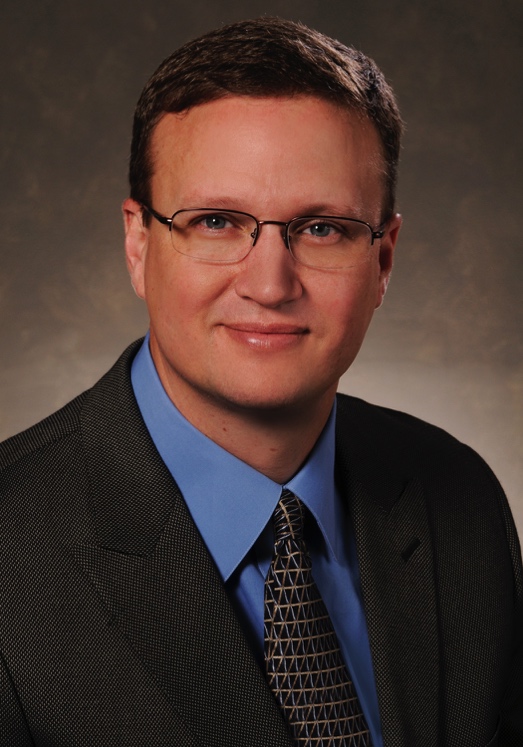 Ronald R. Hugate Jr., MD, FAAOSBoard Certified Orthopedic SurgeonAdjunct Professor of Mechanical/Materials Engineering, University of DenverPanorama Orthopedics and Spine Center660 Golden Ridge Road, Suite 250Golden, Colorado 80401 (303) 233-1223 / FAX (303) 233-8755www.ronaldhugatemd.comMusculoskeletal TumorsComplex Joint Replacement and ReconstructionHip PreservationComplex Orthopedic ProblemsOsseous IntegrationEducation:Bachelor of Science	1994 Mechanical Engineering (magna cum laude)						Virginia Polytechnic Institute and State University, Blacksburg, VAMedical Doctor 	1998 Doctor of MedicineEastern Virginia Medical School, Norfolk, VAInternship	1998-1999 Surgical Internship  Milton S. Hershey Medical Center, Pennsylvania State University College of Medicine, Hershey, PAResidency	1999-2003 Orthopedic Surgery  Department t of Orthopaedics & Rehabilitation, Pennsylvania State University College of Medicine, Hershey, PAFellowship		2003-2004 Ivins Research Fellow			The Mayo Clinic, Rochester, MNFellowship 		2004-2005 Orthopaedic Oncology Fellowship			The Mayo Clinic, Rochester, MNAcademic Appointments:Adjunct Associate Professor in Mechanical and Materials EngineeringUniversity of Denver School of Engineering and Computer Science. Denver, Colorado.2015-PresentClinical FacultyRocky Vista University School of Medicine. Parker, Colorado.2010-PresentInstructor of OrthopedicsThe Mayo Clinic, Rochester, MN.2005-presentMilitary Service:United States Army ReserveMedical Corps. 1998 – 2012	Unit: 5502nd U.S. Army Hospital. Denver, Colorado. Rank: 	Lieutenant Colonel	Active Duty Deployments:    - 2003 Baghdad, Iraq (28th combat surgical hospital) Operation Iraqi Freedom   - 2005/2008 Tripler Army Medical Center   - 2010 Sharana, Afghanistan (934th forward surgical hospital) Virginia Army Reserve/ National Guard 	Medical Service Corps. Virginia Beach, VA. March 1994 –June 1998 	Rank: First LieutenantArmy Commendation Medal, December 2003Awarded by the U.S. Army for service as an orthopaedic surgeon in support of Operation Iraqi Freedom. 28th Combat Surgical Hospital. Baghdad, Iraq.Army Commendation Medal, March 2011Awarded by the U.S. Army for service as an orthopaedic surgeon in support of Operation Enduring Freedom. 936th Forward Surgical Team. Sharana, Afghanistan.Professional Certifications:American Board of Orthopedic Surgery (ABOS) July 2007Professional Affiliations:The Franklin H. Sim Society (Founding Member) The Ivins Society (Mayo Clinic Orthopaedic Oncology Fellows)The Colorado Orthopedic Society The Mayo Fellows’ AssociationThe American Academy of Orthopedic Surgeons 	The American Society of Mechanical Engineers, 1992-1994Administrative Positions:Co-Medical Director (Orthopedics and Limb Salvage)The Denver ClinicPresbyterian/Saint Luke’s Medical CenterDenver, Colorado. April 2016 – April 2017Peer Review Committee, Orthopedic RepresentativePresbyterian/Saint Luke’s Medical CenterDenver, Colorado. December 2014 – April 2017Board Examiner (Oral Examinations)American Board of Orthopedic SurgeryChicago, Illinois. July 2014 - presentVice-Chairman, Peri-operative Services DepartmentPresbyterian/Saint Luke’s Medical CenterDenver, Colorado. June 2012-June 2014Chairman, Department of OrthopedicsPresbyterian/St. Luke's Medical CenterDenver, Colorado June 2010-June 2012Founding Member and Host- 2012 Annual MeetingThe Franklin H. Sim SocietyEstablished 2009Physician MemberThe Denver Clinic for Extremities at RiskDenver, Colorado2005 – 2017PresidentInnovative Orthopedics, LLCDenver, Colorado2007 - PresentFounding Board MemberOrtho-Transmission, LLCDenver, Colorado2010 - PresentVice-Chairman, Department of OrthopedicsPresbyterian/St. Luke's Medical CenterDenver, ColoradoJune 2008 - June 2010Medical DirectorParker Hospital Joint Replacement ProgramParker, Colorado2007 - 2008Clinical Consulting:	Design ConsultantOnkos Medical. Parsippany, New Jersey.Development of complex hip and pelvis reconstructive systems/implants.2016-PresentResearch Consultant and Surgeon Educator. Design consultant.	Zimmer/Biomet Corporation. Warsaw, Indiana.	Development of Trabecular Metal as a medium for soft tissue attachments	Surgeon Traning	2010 to presentClinical Design Consultant	Microport. Memphis, Tennessee	Design/Development of implants2007 – 2010Research Consultant	Stryker Corporation (Mahwah, New Jersey)	Design/Development of canine osseous integration implants	2006-2007Research Interests:	-Advancement of bio-integrated technologies and implants	-Transcutaneous Osseous integration technology-Orthopedic implant design	-Medical and surgical treatment of osteogenic sarcoma	-Pelvic/sacral reconstruction	-Complex joint replacement and revision techniquesMedical Relief Work:	-Haiti Surgical Earthquake Relief mission. Medical Missionaries. Jan-Feb 2010. 	-Honduras Surgical Relief mission. Medical Ministries International.  Sept 2001.Books Authored:Hugate RR and Holland RD: “The Handbook of Hip and Knee Joint Replacement: Through the Eyes of the Patient, Surgeon, and Medical Team!” Published April 15, 2012. ISBN 1466252456.Academic Publications:Vaux JJ; Hugate RR; Hills JW; Grzybowski RF; Funk CK: Morphometrics of the Human Thumb Metacarpal Bone: Interest for Developing an Osseointegrated Prosthesis. Surgical and Radiological Anatomy. 2015; July. DOI 10.1007/s00276-015-1524-6Hugate R; Clarke R, Hoeman T; Friedman A: Trancutaneous Implants in a Porcine Model: The Use of Highly Porous Tantalum. International Journal of Advanced Materials Researh. 2015. May 1(2): 32-40.Hugate RR; Dickey ID; Chen Q; Wood C; Sim FH; Rock MG: Fixed-Angle Screws vs. Standard Screws in Acetabular Prosthesis Fixation: A Cadaveric Biomechanical Study. The Journal of Arthroplasty. 2009; 24(5):806-814.Hugate RR; Wilkins RM; Kelly CM; Madsen W; Hinshaw I; Camozzi AB: Intra-arterial Chemotherapy for Extremity Osteosarcoma and MFH in Adults. Clin Orthop Relat Res. 2008. Jun; 466(6): 1292-301.Drygus KA; Taylor RV; Sidebotham CG; Hugate RR; McAlexander H: Transcutaneous Tibial Implants: A Surgical Procedure for Restoring Ambulation after Amputation of the Distal Aspect of the Tibia in a Dog. Vet Surg 37:322-327, 2008.Damron TA; Leerapun T; Hugate RR; Shives TC; Sim FH: Does the Second Generation Intercalary Humeral Spacer Improve on the First? Clin Orthop Relat Res. 2008 Jun; 466(6):1309-17.Leerapun T; Hugate RR; Inwards CY; Sculley SP; Sim FH: Surgical Management of Conventional Grade I Chondrosarcoma of Long bones. Clin Orthop Relat Res. 2007. Oct; 463: 166-72.Pradhan A; Cheung YC; Grimer RJ; Abudu A; Peake D; Ferguson PC; Griffin AM; Wunder JS; O’sullivan B; Hugate RR; Sim FH: Does the Method of Treatment Effect the Outcome in Soft Tissue Sarcomas of the Adductor Compartment? J Bone Joint Surg Br. 2006 Nov; 88(11): 1480-6.Hsu JT; Chang CH; An KN; Zobitz ME; Phimolsarnti R; Hugate RR; Lai KA: Effects of Screw Eccentricity on the Initial Stability of the Acetabular Cup.  Int Orthop, Sept. 2006.Hugate RR; Dickey ID; Phimolsamti R; Yaszemski M; Sim FH: Mechanical Effects of Partial Sacrectomy: When is Reconstruction Necessary?  Clin Orthop Relat Res. 2006  450:82-8. Hugate RR; O’Connor MI; Sim FH: Pelvic tumors.  In Puri A, Agarwal MG (eds): Current Concepts in Bone and Soft Tissue Tumors [Chapter 18].  Arihant Book House, Parel, Mumbai, 2006, pp. 210-26.Hugate RR; Sim FH:  Pelvic reconstruction techniques. Orthop Clin North Am 37:85-99, 2006.Dickey ID; Hugate RR; Fuchs B; Yaszemski M; Sim FH:  Reconstruction After Total Sacrectomy: Early Experience with a New Surgical Technique.  Clin Orthop Relat Res. 438:42-50, 2005.Hugate RR; Sim F:  Innovations in musculoskeletal oncology: 2004.  J Orthop Sci.10:331-40, 2005.Hugate RR; Pennypacker J; Saunders M; Juliano P: The Effects of Intratendinous and Retrocalcaneal Intrabursal Injections of Corticosteroid on the Biomechanical Properties of Rabbit Achilles Tendons.  J Bone Joint Surg 86A:794-801, 2004.Fayyazi AH; Hugate RR; Pennypacker J; Gelb DE; Ludwig SC: Accuracy of Computed Tomography in Assessing Thoracic Pedicle Screw Malposition. J Spinal Disord Tech 17:367-371, 2004.Hugate RR; Sim FH; and Scully SP: Osseous Lesions of the Pre-Sacral Space.  Sem Colon Rectal Surg 15: 41-54, 2004. Hugate RR; Pellegrini VD Jr: Reactivation of Ancient Tuberculous Arthritis of the Hip Following Total Hip Arthroplasty: A Case Report. J Bone Joint Surg 84A:101-105, 2002.Presentations:The “Clamped Saddle” Technique of Pelvic reconstruction following Type II internal hemipelvectomy. The Ivins Society Meeting. Rome Italy, November 2015. Winner of the Douglas Pritchard award for outstanding presentation. “Management of Skeletal Metastasis” Fort Carson Denver Clinic Roadshow. April 2015. Colorado Springs, Colorado. “Complex Osteosarcoma management in Pediatric patients.” Colorado Springs Road Show. Colorado Springs, Colorado. June 2015.Clinical Orthopedic Society. “Evaluation and Diagnosis of Extremity Tumors.” Colorado Springs, Colorado. Sept 2014.Zimmer TMT masters course. March 10-11 2014. International. Parsipanny NJ. “Return to Work- What we can Learn from the Military?” Injured Worker Conference. Presbyterian St. Luke’s Medical Center. Denver, CO. October 2013“Management of Musculoskeletal Infections.” Orthopedic Community Outreach. Longmont, CO May 2013“Biopsy Pitfalls.”  Orthopedic Community Outreach. Colorado Springs, CO. April 2013.“Interpretation of Orthopedic X-rays for Medical Students”  Rocky Vista University. Denver CO. February 2013“Management of Musculoskeletal Metastases”. Orthopedic Community outreach. Pueblo, CO. January 2013“Management of Musculoskeletal Metastasis”. Rocky Mountain Oncology Society. Dec 2012.“Management of Hip and Knee Arthritis Seminar”. Presbyterian/Saint Luke’s Hospital. Denver, Colorado. May 2012“From Inspiration to Perspiration: Research and Development of Osseous Integration Technology.” Keynote address. Rocky Mountain Vista University Research Day. Colorado. April 24, 2012.“Trabecular Metal Technology: Changing the Face of Orthopedics.” Zimmer ‘Innovations Award’ ceremony. Parsippany, New Jersey, April 10, 2012.“What’s New in Revision Hip Replacement?” The Hip Symposium. Presbyterian/Saint Luke’s Hospital. Denver, Colorado. June 2011.“Primary Total Hip Replacement.” The Hip Symposium. Presbyterian/Saint Luke’s Hospital. Denver, Colorado. June 2011.“Military Orthopedics: The Afghanistan Experience”. Colonel Anthony Ballard, MD Memorial Conference. Denver, Colorado. May 2011.“The Future of Amputee Care”. Colonel Anthony Ballard, MD Memorial Conference. Denver, Colorado. May 2011. “What Does the Future Hold for the Leg Amputee?” First Annual Colonel Anthony Ballard, MD Memorial Conference – Lower Extremity Amputation. Denver, Colorado. October 3, 2009“Reconstructive Surgery for the Arm Amputee” Skills for Life Upper Extremity Limb Loss Workshop. Denver, Colorado October 10, 2008“Advances in the Management of Shoulder Tumors” The Rocky Mountain Shoulder and Elbow Society. Boulder, Colorado. July 20, 2007. “Foam Metal Materials” The Penn State Department of Orthopedics Grand Rounds. The Penn State College of Medicine. Hershey, Pennsylvania. August 2007.“Management of Metastatic Lesions” Annual Colorado Trauma Symposium, Hyatt Regency Tech Center. Denver, Colorado. March 16, 2007.“Prosthetic Infections” Annual Winter Conference, The Denver Clinic for Extremities at Risk. Presbyterian/St. Luke’s Medical Center. Denver, Colorado. December 4, 2006.“Fixed Angle Screws versus Standard Screws in Acetabular Prosthesis Fixation:  A Cadaveric Biomechanical Study” The Annual Meeting of the Western Orthopaedic Association. Santa Fe, New Mexico. October 11, 2006.“Management of Extremity Tumors: Avoiding Pitfalls” The Annual Winter Conference, The Denver Clinic for Extremities at Risk. Presbyterian/St. Luke’s Medical Center. Denver, Colorado.  December 2, 2005. “The Biomechanical Consequences of Partial Transverse Sacrectomy: When is Reconstruction Necessary?”  Musculoskeletal Tumor Society. Nashville, Tennessee. May 2005.“The Biomechanical Consequences of Partial Transverse Sacrectomy: When is Reconstruction Necessary?”  Canadian Orthopaedic Assoc. Montreal, Canada. June 2005.  “Surgical Management of Conventional Grade I Chondrosarcoma of Long Bones” American Academy of Orthopaedic Surgeons. Washington DC. February 2005. “Soft Tissue Attachment to Highly-porous Alumina Ceramic Foams: An in vivo Canine” Orthopaedic Research Society. Washington DC. February 2005. “Soft Tissue Attachment to Highly-porous Alumina Ceramic Foams: An in vivo Canine” Society for Biomaterials Annual Meeting. Memphis, Tennessee. April 2005.  “Soft Tissue Attachment to Highly-porous Alumina Ceramic Foams: An in vivo Canine Study” Canadian Orthopaedic Association. Montreal, Canada. June 2005.“Biopsy Principles and Techniques”  Saturday Morning Conference. Mayo Graduate School of Medicine. Rochester,Minnesota. August 2004.“Battlefield Orthopaedics” Hospital-wide Grand Rounds. Pennsylvania State College of Medicine.  Hershey, Pennsylvania. May 2004.  “In vivo Mouse Model of Chondrosarcoma Metastasis” [poster presentation] Orthopaedic Research Society. San Francisco, California. March 2004.“An Orthopaedic Surgeon’s Experience in Iraq” Annual CME Conference. 5502nd US Army Hospital. Denver, Colorado. March 2004.“A Comparison of the Effects of Intratendinous and Peritendinous Corticosteroid Injections on the Biomechanical Properties of Rabbit Achilles Tendon” American Academy of Orthopaedic Surgeons. San Francisco, California. March 2004.“A Comparison of the Effects of Intratendinous and Peritendinous Corticosteroid Injections on the Biomechanical Properties of Rabbit Achilles Tendon” The Buchanon Lectures. Hershey, Pennsylvania. June 2003.“Analgesia/Anesthesia in the Emergency Room for Orthopedic Surgeons” Orthopaedic Surgery Grand Rounds. Department of Orthopaedics & Rehabilitation.  Pennsylvania State College of Medicine. Hershey, Pennsylvania. December  2002.“A Comparison of the Effects of Intratendinous and Peritendinous Corticosteroid Injections on the Biomechanical Properties of Rabbit Achilles Tendon”  The Society of Military Orthopaedic Surgeons (SOMOS). San Diego, California. December 2002. “Quantification and Correlation of Bone Mineral Density in Tibial Bone Regenerate with Weight-bearing in Ilizarov Distraction Lengthening” [poster presentation]. Orthopaedic Trauma Association. Toronto, Ontario, Canada. October 2002.“A Comparison of Three Techniques of Thoracic Pedicle Screw Placement”  North American Spine Society. Montreal, Canada. October 2002.“A Comparison of Three Techniques of Thoracic Pedicle Screw Placement”  American Orthopaedic Association (AOA) Annual Resident Meeting. Memphis, Tennessee.  March 2002.“Bone Stimulation Devices” Orthopaedic Surgery Grand Rounds. Department of Orthopaedics & Rehabilitation. Pennsylvania State College of Medicine. Hershey, Pennsylvania. February 2002. “A Comparison of Three Techniques of Thoracic Pedicle Screw Placement” [poster presentation]. American Academy of Orthopaedic Surgeons. Dallas, Texas. February 2002.  “Management of Muscular skeletal Metastasis”- Durango Co. January 28, 2015Fort Carson- Complex Case presentation- April 23, 2015Media Appearances/Stories:1. 	Jace Badia and his Permanent Leg ImplantAmerican Veteran’s Show. 850 KOA Radio. Denver, Colorado. April 29, 2017 https://www.americanveteranshow.com/shows/2.	Double Amputee Takes First Steps With Permanent Leg ImplantChannel 4 Television News. CBS Affiliate. Denver, Colorado. April 2017 http://denver.cbslocal.com/2017/04/24/gary-molock-permanent-leg-implant/3.	Colorado veteran gets first-of-its-kind prosthesisChannel 31 Television News. Fox Affiliate. Denver, Colorado. April 2017http://kdvr.com/2017/04/10/colorado-veteran-gets-first-of-its-kind-prosthesis/4.	New technology gives Iraq war veteran a new lease on lifeThe Denver Channel. Denver Colorado. April 2017.http://www.thedenverchannel.com/news/front-range/denver/new-technology-gives-veteran-a-new-lease-on-life?autoplay=true5.	A Veteran’s First StepsChannel 9 Television News . NBC Affiliate. Denver, Colorado. April 2017.http://www.9news.com/mb/news/local/next/a-veteran-s-first-steps/4290158636.	Army Amputee Takes First Steps On Breakthrough Permanent Leg ImplantChannel 4 Television News. CBS Affiliate. Denver, Colorado. April 2017. http://denver.cbslocal.com/2017/04/04/jace-badia-permanent-leg-implant-amputee/7.	Orthopedic Surgeon To Implant Groundbreaking Permanent Prosthetic LegsChannel 4 Television News. CBS Affiliate. Denver, Colorado. February 2017http://denver.cbslocal.com/2017/02/20/orthopedic-surgeon-to-implant-groundbreaking-permanent-prosthetic-legs/8.	Wounded Veteran & Double Amputee Get Permanent Prosthetic Legs. Channel 4 television News. CBS Affiliate. Denver, Colorado. Feb 2017. http://denver.cbslocal.com/2017/02/21/permanent-prosthetic-legs-denver-colorado/9.	Miami’s Burns Beats Cancer, Eyes BreakoutD1Baseball.com Internet article.  Feb 3, 2017.https://d1baseball.com/columns/miamis-burns-beats-cancer-eyes-breakout/ 10.	Memorial Day: A Doctor and his Patient share a Special Bond	Channel 9 (NBC) television news. KUSA. Denver Colorado. May 30, 2016.	http://www.9news.com/news/military/a-doctor-and-his-patient-share-a-special-bond/23565255411.	Woman Recovers From Rare Cancer, 2-Day Surgery	Channel 4 (CBS) television news. KCNC. Denver, Colorado. April 29, 2016.	http://denver.cbslocal.com/2016/04/29/woman-recovers-from-rare-cancer-2-day-surgery/12.	Doctor credits his surgical skills to game: 'Football teaches you how to prepare'The Today Show. NBC. New York, New York. Oct 2014.http://www.today.com/video/today/55989642#5625085913.	850 KOA Close-up with Dr. Ron Hugate850 KOA Radio. Denver, Colorado. October 2014http://www.850koa.com/onair/robbyn-hart-10132/closeup-with-dr-ron-hugate-12914730/14.	Colorado bone surgeon singled out by NFL for inspirational teamworkThe Denver Post Newspaper. Denver, Colorado. October 2014.http://www.denverpost.com/news/ci_26748606/colorado-bone-surgeon-singled-out-by-nfl-inspirational15.	NFL, NBC News feature Dr. Ron Hugate in film seriesBecker’s Orthopedic Review. Online. October 2014.http://www.beckersspine.com/orthopedic/item/23289-nfl-nbc-news-feature-dr-ron-hugate-in-film-series.html16.	Colorado Surgeon, Students Design Permanent Artificial LegChannel 4 television. CBS Affiliate. Denver, Colorado. January 2013.http://denver.cbslocal.com/2013/01/09/colorado-surgeon-students-designing-permanent-artificial-leg/17.	Surgeon eases young boy's anxieties with surprise visit. Channel 9 television. NBC Affiliate. Denver, Colorado. August 2011. http://archive.9news.com/rss/story.aspx?storyid=21476018.	Denver doctor visits Afghanistan: 'You do the best you can'. Channel 9 television. NBC Affiliate. Denver, Colorado. April 2011.http://archive.9news.com/rss/story.aspx?storyid=19376819.	Doctor Develops a New Prosthetic for Amputees. Colorado Public Radio. NPR Affiliate. December 2010. http://www.cpr.org/news/story/doctor-develops-new-prosthetic-amputees20.	Dr. Hugate and permanent prosthetic researchChannel 9 television. NBC Affiliate. Denver, Colorado. December 2010.http://www.youtube.com/watch?v=V7kvRn00i3g21.	Denver and TriumphChannel 4 television. CBS affiliate. Denver, Colorado. Sept 2010http://www.youtube.com/watch?v=PheYbMqD8dI 22.	Medical Mission to Haiti Orthopedic Surgeon from DenverChannel 9 television. NBC Affiliate. Denver, Colorado. Feb 2010. http://www.youtube.com/watch?v=SLHNeM368G023.	Local Surgeon Heading to Haiti, with Victims' Limbs on the LineThe Denver Post Newspaper. Denver, Colorado. January 2010.http://www.denverpost.com/ci_1423466624.	Dr. Ronald Hugate and Bionic BoyChannel 4 television. CBS Affiliate. Denver, Colorado. Nov 2007.http://www.youtube.com/watch?v=x1feI67emA825.	Metro State Student Loses Hands, Legs To MeningitisChannel 7 television. ABC Affiliate. Denver, Colorado. August 2006http://www.thedenverchannel.com/lifestyle/health/metro-state-student-loses-hands-legs-to-meningitis17.	Meningitis took man's limbs but not his spiritThe Denver Post Newspaper. Denver, Colorado. August 2006http://www.denverpost.com/news/ci_4119433